Forbundsmester 2018DamerHanne Bertelsen HaderslevHerrePer Lauesgaard AalborgHERRE AHHERRE BHERRE C/DDAME HERRE HOLD3 SerierSES I VEJLE  5-6 oktober 2019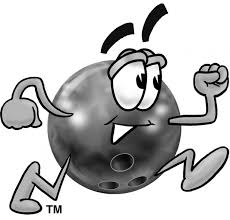 PladsNavnKlubRækkeStrikesSpareTotal scoreSnit1Per LauesgaardAalborgHA282611511922Svend holmAalborgHA252811401903Per brandsborgHolstebroHA163210491754Jens Peter NielsenEsbjergHA202710291725Johnny IpsenHolstebroHA1728992165PladsNavnKlubRækkeStrikesSpareTotal scoreSnit1Brian JensenEsbjergHB282011341892Hans Christensen    HorsensHB232610911823Erik jacobsenHolstebroHB191710091684Morten JensenSønderborgHB20249971665Flemming NielsenVejleHB19239931666Carsten WilhelmsenEsbjergHB13319641617Arne PaulsenHorsensHB16249391578Vagn UrthAalborgHB15208821479Chr RavnHaderslevHB101979013210Alex JensenHorsensHB82678513111Anders  GeilAabenraaHB101968011312Ronnie JørgensenVejleHB41036761PladsNavnKlubRækkeStrikesSpareTotal scoreSnit1Benny JensenSønderborgHC271610371732Rasmus JensenSønderborgHC192410041673Carsten B. LauridsenEsbjergHC18269521594Tage PedersenAabenraaHC15259411575John SchmidtSønderborgHC13188021346Poul Erik NielsenSønderborgHD6207351237Per NørgaardÅrhusHD8167241218Svend PanseSorøHD31157696PladsNavnKlubRækkeStrikesSpare(/)Total scoreSnit1Hanne BertelsenHaderslevDB16329951662Lea MikkelsenSønderborgDB13249541593Ruth AndersenVejleDB16239401574Lene JessenSønderborgDC10218071355Lissy Christensen  HorsensDC13127751296Annemette SørensenfredericiaDC6237601277Herdis JensenHorsensDD2853389PladsKlubNavnStrikes(X)Spare(/)Total score1AalborgSvend holmPer LauesgaardVagn Urth687431732HolstebroPer BrandsborgJohnny IpsenErik Jacobsen527730503Sønderborg 1Benny JensenRasmus JensenMorten Jensen666430384EsbjergCarsten B. LauridsenCarsten WilhelmsenJens Peter Nielsen518429455HorsensAlex JensenHans Christensen    Arne Paulsen477628156VejleLeif DueholmRonnie JørgensenFlemming Nielsen233313607Sønderborg 2John SchmidtBent NicolaisenBo Nicolaisen1318802PladsNavnKlubRækkeStrikesSpare(/)Total scoreSnit1Ib PaulsenAabenraaDB812500832Anni PaulsenAabenraaDB411421703Ole JensenÅrhusDC2933356